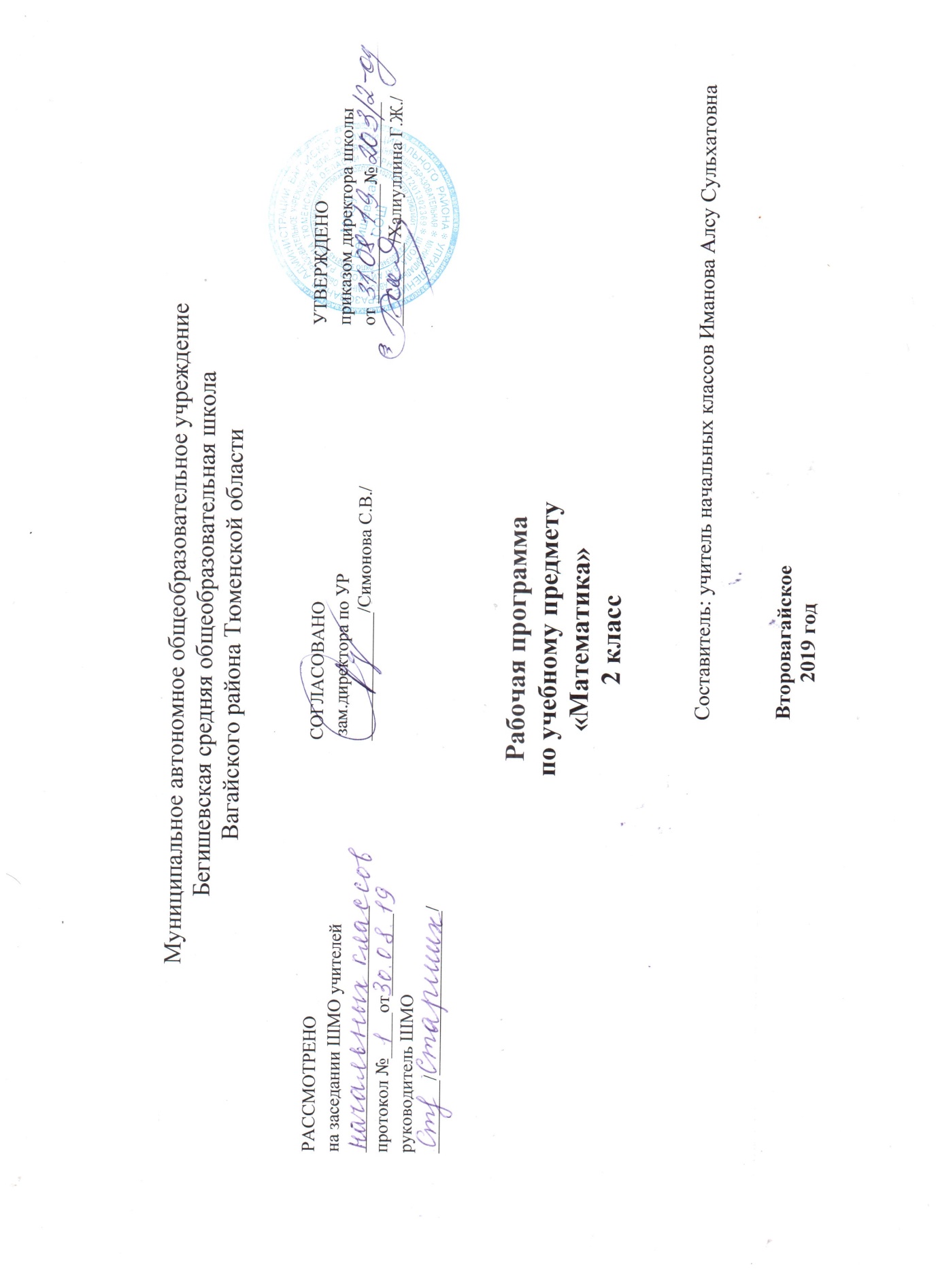   1. Планируемые результаты учебного предмета « Математика»   Личностные результаты. Система заданий, ориентирующая младшего школьника на оказание помощи героям учебника (Маше или Мише) или своему соседу по парте позволит научится, или получить возможность научиться проявлять познавательную инициативу в оказании помощи соученикам. Задания типа: «Выбери для Миши один из ответов».Метапредметные результаты.Регулятивные УУД. Ученик научится или получит возможность научиться контролировать свою деятельность по ходу или результатам выполнения задания через выполнение системы заданий, ориентированных на проверку правильности выполнения задания по правилу, алгоритму, с помощью таблицы, инструментов, рисунков, образца решения и т.д. Познавательные УУД. Ученик научится или получит возможность научиться:•	подводить под понятие (формулировать правило) на основе выделения существенных признаков;•	владеть общими приемами решения задач, выполнения заданий и вычислений:•	выполнять задания с использованием материальных объектов (счетных палочек и т.п.), рисунков, схем;•	выполнять задания на основе рисунков и схем, выполненных или составленных самостоятельно;•	выполнять задания на основе использования свойств  арифметических действий;•	проводить сравнение, сериацию, классификации, выбирая наиболее эффективный способ решения  или верное  решение (правильный ответ);•        строить объяснение в устной форме по предложенному плану;•	использовать (строить) таблицы, проверять по таблице;•	выполнять действия по заданному алгоритму;•	строить логическую цепь рассуждений;Коммуникативные УУД.Ученик научится или получит возможность научиться взаимодействовать (сотрудничать) с соседом по парте, в группе.Предметные результаты.Обучающиеся научатся:• вести счет десятками и сотнями;• различать термины «число» и «цифра»;                                 • распознавать числа (от 1 до 12), записанные римскими цифрами;• читать и записывать все однозначные, двузначные и трехзначные числа;• записывать число в виде суммы разрядных слагаемых; использовать «круглые» числа в роли разрядных слагаемых;• сравнивать изученные числа на основе их десятичной записи и записывать результат сравнения с помощью знаков (>, <, =);• изображать числа на числовом луче;• использовать термины «натуральный ряд» и «натуральное число»;• находить первые несколько чисел числовых последовательностей, составленных по заданному правилу;• воспроизводить и применять таблицу сложения однозначных чисел;• применять правила прибавления числа к сумме и суммы к числу;• воспроизводить и применять переместительное свойство сложения и умножения;• применять правило вычитания суммы из суммы;• воспроизводить и применять правила сложения и вычитания с нулем, умножения с нулем и единицей;• выполнять письменное сложение и вычитание чисел в пределах трех разрядов;• находить неизвестные компоненты действий сложения и вычитания;• записывать действия умножения и деления, используя соответствующие знаки (•, :);• употреблять термины, связанные с действиями умножения и деления (произведение, множители, значение произведения; частное, делимое, делитель, значение частного);• воспроизводить и применять таблицу умножения однозначных чисел;• выполнять деление на основе предметных действий и на основе вычитания;• применять правило порядка выполнения действий в выражениях со скобками и без скобок, содержащих действия одной или разных ступеней;• чертить с помощью линейки прямые, отрезки, ломаные, многоугольники;• определять длину предметов и расстояния (в метрах, дециметрах и сантиметрах) при помощи измерительных приборов;• строить отрезки заданной длины при помощи измерительной линейки;• находить значения сумм и разностей отрезков данной длины при помощи измерительной линейки и с помощью вычислений;• выражать длину отрезка, используя разные единицы длины (например, 1 м 6 дм и 16 дм или 160 см);• использовать соотношения между изученными единицами длины (сантиметр, дециметр, метр) для выражения длины в разных единицах;• распознавать на чертеже и изображать прямую, луч, угол (прямой, острый, тупой); прямоугольник, квадрат, окружность, круг, элементы окружности (круга): центр, радиус, диаметр; употреблять соответствующие термины;• измерять и выражать массу, используя изученные единицы массы (килограмм, центнер);• измерять и выражать продолжительность, используя единицы времени (минута, час, сутки, неделя, месяц, год, век); переходить от одних единиц времени к другим;• устанавливать связь между началом и концом события и его продолжительностью; устанавливать момент времени по часам;• распознавать и формулировать простые и составные задачи;пользоваться терминами, связанными с понятием «задача» (условие, требование, решение, ответ, данные, искомое);• строить графическую модель арифметической сюжетной задачи; решать задачу на основе построенной модели;• решать простые и составные задачи, содержащие отношения «больше на (в) …», «меньше на (в) …»;• разбивать составную задачу на простые и использовать две формы записи решения (по действиям и в виде одного выражения);• формулировать обратную задачу и использовать ее для проверки решения данной;• читать и заполнять строки и столбцы таблицы.Обучающиеся получат возможность научиться:• понимать позиционный принцип записи чисел в десятичной системе;• пользоваться римскими цифрами для записи чисел первого и второго десятков;• понимать и использовать термины «натуральный ряд» и «натуральное число»;• понимать термин «числовая последовательность»;• воспроизводить и применять правило вычитания суммы из суммы;• понимать количественный смысл действий (операций) умножения и деления над целыми неотрицательными числами;• понимать связь между компонентами и результатом действия (для сложения и вычитания);• записывать действия с неизвестным компонентом в виде уравнения;• понимать бесконечность прямой и луча;• понимать характеристическое свойство точек окружности и круга;• использовать римские цифры для записи веков и различных дат;• оперировать с изменяющимися единицами времени (месяц, год) на основе их соотношения с сутками; использовать термин «високосный год»;• понимать связь между временем-датой и временем-продолжительностью;• рассматривать арифметическую текстовую (сюжетную) задачу как особый вид математического задания: распознавать и формулировать арифметические сюжетные задачи;• моделировать арифметические сюжетные задачи, используя различные графические модели и уравнения;• использовать табличную форму формулировки задания.СОДЕРЖАНИЕ ПРОГРАММЫЧисла и величины (25 ч)Нумерация и сравнение чисел.Устная и письменная нумерация двузначных чисел: разрядный принцип десятичной записи чисел, принцип построения количественных числительных для двузначных чисел. «Круглые» десятки.* Термин «круглый» для чисел вводится главным образом по методическим соображениям, но присутствуют и соображения пропедевтического характера, если иметь в виду в дальнейшем изучение такой темы, как «Округление чисел».Устная и письменная нумерация трехзначных чисел: получение новой разрядной единицы – сотни, третий разряд десятичной записи – разряд сотен, принцип построения количественных числительных для трехзначных чисел. «Круглые» сотни. Представление трехзначных чисел в виде суммы разрядных слагаемых.Сравнение чисел на основе десятичной нумерации.Изображение чисел на числовом луче. Понятие о натуральном ряде чисел.Знакомство с римской письменной нумерацией.Числовые равенства и неравенства.Первичные представления о числовых последовательностях.Величины и их измерение.Сравнение предметов по массе без ее измерения. Единица массы – килограмм. Измерение массы. Единица массы – центнер. Соотношение между центнером и килограммом (1 ц = 100 кг). Время как продолжительность. Измерение времени с помощью часов. Время как момент. Формирование умения называть момент времени. Продолжительность как разность момента окончания и момента начала события. Единицы времени: час, минута, сутки, неделя и соотношение между ними. Изменяющиеся единицы времени: месяц, год и возможные варианты их соотношения с сутками. Календарь. Единица времени – век. Соотношение между веком и годом (1 век = 100 лет).Арифметические действия (72 ч)Числовое выражение и его значение. Устное сложение и вычитание чисел в пределах 100 без перехода и с переходом через разряд. Правило вычитания суммы из суммы. Поразрядные способы сложения и вычитания в пределах 100. Разностное сравнение чисел. Запись сложения и вычитания в столбик: ее преимущества по отношению к записи в строчку при поразрядном выполнении действий. Выполнение и проверка действий сложения и вычитания с помощью калькулятора.Связь между компонентами и результатом действия (сложения и вычитания). Уравнение как форма записи действия с неизвестным компонентом. Правила нахождения неизвестного слагаемого, неизвестного вычитаемого, неизвестного уменьшаемого.Умножение как сложение одинаковых слагаемых. Знак умножения (•). Множители, произведение и его значение. Табличные случаи умножения. Случаи умножения на 0 и на 1. Переместительное свойство умножения.Увеличение числа в несколько раз. Порядок выполнения действий: умножение и сложение, умножение и вычитание.  Действия первой и второй ступеней.Знакомство с делением на уровне предметных действий. Знак деления (:). Деление как последовательное вычитание. Делимое, делитель, частное и его значение. Доля (половина, треть, четверть, пятая часть и т. п.).  Деление как нахождение заданной доли числа. Уменьшение числа в несколько раз. Деление как измерение величины или численности множества с помощью заданной единицы. Использование свойств арифметических действий для удобства вычислений.Текстовые задачи (15 ч)Арфметическая текстовая (сюжетная) задача как особый вид математического задания. Отличительные признаки арифметической текстовой (сюжетной) задачи и ее обязательные компоненты: условие с наличием числовых данных (данных величин) и требование (вопрос) с наличием искомого числа (величины). Формулировка арифметической сюжетной задачи в виде текста. Краткая запись задачи.Графическое моделирование связей между данными и искомым.Простая задача. Формирование умения правильного выбора действия при решении простой задачи: на основе смысла арифметического действия и с помощью графической модели. Составная задача. Преобразование составной задачи в простую и наоборот за счет изменения требования или условия. Разбивка составной задачи на несколько простых. Запись решения составной задачи по «шагам» (действиям) и в виде одного выражения.Понятие об обратной задаче. Составление задач, обратных данной. Решение обратной задачи как способ проверки правильности решения данной.Моделирование и решение простых арифметических сюжетных задач на сложение и вычитание с помощью уравнений.Задачи на время (начало, конец, продолжительность события).Решение разнообразных текстовых задач арифметическим способом.Задачи, содержащие отношения «больше на (в) …», «меньше на (в) …».Геометрические фигуры (10 ч)Бесконечность прямой. Луч как полупрямая. Угол. Виды углов: прямой, острый, тупой. Углы в многоугольнике. Прямоугольник. Квадрат как частный случай прямоугольника.Окружность и круг. Центр, радиус, диаметр окружности (круга). Построение окружности (круга) с помощью циркуля. Использование циркуля для откладывания отрезка, равного по длине данному.Геометрические величины (7 ч) Единица длины – метр. Соотношения между метром, дециметром и сантиметром (1 м = 10 дм = 100 см).Длина ломаной. Периметр многоугольника. Вычисление периметра квадрата и прямоугольника.Работа с данными (7 ч)Таблица умножения однозначных чисел (кроме 0). Чтение и заполнение строк, столбцов таблицы. Представление информации в таблице. Использование таблицы для формулировки задания.Основные виды учебной деятельности• Моделирование ситуаций арифметическими и геометрическими средствами.• Осуществление упорядочения предметов и математических объектов (по длине, площади, вместимости, массе, времени).• Описание явлений и событий с использованием величин.• Распознавание моделей геометрических фигур в окружающих предметах.• Обнаружение математических зависимостей в окружающей действительности.• Разрешение житейских ситуаций, требующих умения находить геометрические величины (планировка, разметка).• Выполнение геометрических построений.• Выполнение арифметических вычислений. • Прогнозирование результата вычисления, решения задачи.• Планирование решения задачи, выполнение задания на измерение, вычисление, построение.• С равнение разных способов вычислений, решения задачи;выбор рационального (удобного) способа.• Накопление и использование опыта решения разнообразных математических задач.• Пошаговый контроль правильности и полноты выполнения алгоритма арифметического действия (сложения, вычитания, умножения, деления), решения текстовой задачи, построения геометрической фигуры.• Поиск, обнаружение и устранение ошибок логического (в ходе решения) и арифметического (в вычислениях) характера.• Поиск необходимой информации в учебной и справочной литературе.• Сбор, обобщение и представление данных, полученных в ходе самостоятельно проведенных наблюдений, опросов, поисков.Календарно-тематическое планирование по математике  (136 часов) № п/пТема урокаКоличество часовТип урока Дата проведения Дата проведения № п/пТема урокаКоличество часовТип урока По плану По факту1Таблица сложения однозначных чисел.1Обобщение.02.0902.092Повторение геометрического материала.1Обобщение.03.0903.093Счет десятками и «круглые» двузначные числа.1Обобщение.04.0904.094Решение задач с «круглыми» двузначными числами.1Комбинированный урок.05.0905.095Числовые равенства и неравенства.1Обобщение.09.0909.096Числовое выражение и его значение.1Комбинированный урок.10.0910.097Сложение «круглых» двузначных чисел.1Обобщение.11.0911.098Вычитание «круглых» двузначных чисел.1Комбинированный урок.12.0912.099Десятки и единицы.1Обобщение.16.0916.0910Различные варианты записи задачи.1Комбинированный урок.17.0917.0911Различные варианты записи задачи.1Комбинированный урок.18.0918.0912Килограмм. Сколько килограммов?1Комбинированный урок.19.0919.0913Килограмм. Сколько килограммов?1Обобщение.23.0923.0914Учимся решать задачи.1Комбинированный урок.24.0924.0915Решение задач.1Комбинированный урок.25.0925.0916Прямая бесконечна.1Комбинированный урок.26.0926.0917Сложение «круглых» двузначных чисел с однозначными. 1Комбинированный урок.30.0930.0918Сложение «круглых» двузначных чисел с однозначными.1Обобщение.01.1001.1019Решение арифметических задач.1Обобщение.02.1002.1020Контрольная работа по теме «Нумерация и сравнение двузначных чисел».1Урок контроля.03.1003.1021Работа над ошибками. Сложение и вычитание «круглых» двузначных чисел.1Комбинированный урок.07.1007.1022Поразрядное сложение двузначного числа и однозначного без перехода через разряд.1Комбинированный урок.08.1008.1023Поразрядное вычитание однозначного числа из двузначного без перехода через разряд.1Комбинированный урок.09.1009.1024Решение арифметических задач.1Изучение нового материала.10.1010.1025Поразрядное сложение и вычитание двузначных чисел без перехода через разряд.1Комбинированный урок.14.1014.1026Прямая и луч.1Изучение нового материала.15.1015.1027Прибавление к «круглому» двузначному числу двузначного числа.1Изучение нового материала.16.1016.1028Вычитание «круглого» двузначного числа из двузначного.1Комбинированный урок.17.1017.1029Дополнение двузначного числа до «круглого» числа.21.101Комбинированный урок.21.1021.1030Сложение двузначного числа и однозначного с переходом через разряд.1Комбинированный урок.22.1022.1031Вычитание однозначного числа из «круглого».1Комбинированный урок.23.1023.1032Поразрядное вычитание однозначного числа из двузначного с переходом через разряд.1Обобщение.24.1024.1033Прямоугольник и квадрат.1Изучение нового материала.04.1105.1134Прямоугольник и квадрат.1Обобщение.05.1106.1135Контрольная работа по теме «Сложение и вычитание двузначных и однозначных чисел».1Урок контроля.06.1107.1136Работа над ошибками. Решение арифметических задач.1Комбинированный урок.07.1111.1137Разностное сравнениечисел.1Изучение нового материала.11.1112.1138Разностное сравнение чисел.1Комбинированный урок.12.1113.1139Задачи на разностное сравнение.1Изучение нового материала.13.1114.1140Отличие задач на разностное сравнение от других задач.1Комбинированный урок.14.1118.1141Двузначное число больше однозначного.1Комбинированный урок.18.1119.1142Сравнение двузначных чисел.1Комбинированный урок.19.1120.1143Поразрядное сложение двузначных чисел без перехода через разряд.1Комбинированный урок.20.1121.1144Поразрядное вычитание двузначных чисел с переходом через разряд.1Обобщение.21.1145Контрольная работа по теме «Сложение и вычитание двузначных чисел».1Урок контроля. 25.1146Работа над ошибками. Десять десятков или сотня.1Комбинированный урок.26.1147Дециметр и метр.1Изучение нового материала.27.1148Килограмм и центнер.1Изучение нового материала.28.1149Сантиметр и метр.1Изучение нового материала.02.1250Сумма одинаковых слагаемых и произведение. Знак «*».1Изучение нового материала.03.1251Произведение и множители.1Комбинированный урок.04.1252Значение произведения и умножение.1Комбинированный урок.05.1253Задачи, раскрывающие смысл действия умножения.1Изучение нового материала.09.1254Перестановка множителей.1Комбинированный урок.10.1255Умножение числа 0 и на число 0.1Комбинированный урок.11.1256Умножение числа 1 и на число 1.1Комбинированный урок.12.1257Длина ломаной линии.1Изучение нового материала.16.1258Умножение числа 1 на однозначные числа.1Изучение нового материала.17.1259Умножение числа 2 на однозначные числа.1Комбинированный урок.18.1260Сумма сторон многоугольника. Периметр прямоугольника.1Изучение нового материала.19.1261Умножение числа 3 на однозначные числа.1Комбинированный урок.23.1262Умножение числа 4 на однозначные числа.1Обобщение.24.1263Контрольная работа по теме «Сумма и произведение».1Урок контроля.25.1264Работа над ошибками.Умножение и сложение: порядок выполнения действий.1Комбинированный урок.26.1265Периметр квадрата.1Изучение нового материала.13.0166Умножение числа 5 на однозначные числа.1Комбинированный урок.14.0167Угол. Умножение числа 6 на однозначные числа.1Изучение нового материала.15.0168Умножение числа 7 на однозначные числа.1Комбинированный урок.16.0169Угол. Прямой, острый и тупой углы.1Изучение нового материала.20.0170Умножение числа 8 на однозначные числа.1Комбинированный урок.21.0171Умножение числа 9 на однозначные числа.1Комбинированный урок.22.0172Углы много-угольника.Таблица умножения однозначных чисел.1Изучение нового материала.23.0173Увеличение в несколько раз.1Обобщение.27.0174Контрольная работа по теме «Таблица умножения».1Урок контроля.28.0175Работа над ошибками. Счет десятками и «круглое» число десятков.1Комбинированный урок.29.0176Разряд сотен и названия «круглых» сотен.1Комбинированный урок.30.0177Сложение и вычитание «круглых» сотен.1Комбинированный урок.03.0278Трехзначное число как сумма разрядных слагаемых.1Комбинированный урок.04.0279Трехзначное число – сумма «круглых» сотен и двузначного или однозначного числа.1Комбинированный урок.05.0280Трехзначное число больше двузначного.Сравнение трехзначных чисел.1Обобщение.06.0281Одно условие и несколько требований.1Изучение нового материала.10.0282Введение дополнительных требований.1Комбинированный урок.11.0283Запись решения задач по действиям.1Комбинированный урок.12.0284Запись решения задачи в виде числового выражения. Учимся решать задачи и записывать их решение.1Обобщение.13.0285Запись сложения в строчку и столбиком.1Изучение нового материала.17.0286Способ сложения столбиком.1Комбинированный урок.18.0287Окружностьи круг.1Изучение нового материала.19.0288Центр и радиус окружности.1Изучение нового материала.20.0289Радиус и диаметр окружности.1Комбинированный урок.24.0290Вычитание суммы из суммы.1Изучение нового материала.25.0291Поразрядное вычитание чисел без перехода через разряд.1Комбинированный урок.26.0292Поразрядное вычитание чисел с переходом через разряд.1Комбинированный урок.27.0293Запись вычитания в строчку и столбиком.1Комбинированный урок.02.0394Способ вычитания столбиком.1Обобщение.03.0395Контрольная работа по теме «Сложение и вычитание трехзначных чисел».1Урок контроля.04.0396Работа над ошибками. Сложение и вычитание трехзначных чисел.1Изучение нового материала.05.0397Умножение и вычитание: порядок выполнения действий.1Изучение нового материала.09.0398Вычитание с помощью калькулятора.1Изучение нового материала.10.0399Известное и неизвестное.1Комбинированный урок.11.03100Числовое равенство и уравнение.1Изучение нового материала.12.03101Как найти неизвестное слагаемое.1Комбинированный урок.16.03102Как найти неизвестное вычитаемое.1Комбинированный урок.17.03103Как найти неизвестное уменьшаемое.1Обобщение.18.03104Учимся решать уравнения.1Изучение нового материала.19.03105Распределение предметов поровну.1Изучение нового материала.23.03106Деление. Знак «:».1Изучение нового материала.24.03107Частное и его значение.1Комбинированный урок.25.03108Делимое и делитель.1Комбинированный урок.26.03109Деление и вычитание.1Обобщение.06.04110Деление и измерение.1Изучение нового материала.07.04111Деление пополам и половина.1Комбинированный урок.08.04112Деление на несколько равных частей и доля.1Комбинированный урок.09.04113Уменьшение в несколько раз.1Обобщение.13.04114Действия первой и второй ступеней.1Изучение нового материала.14.04115Сколько прошло времени? Солнечные и песочные часы.1Изучение нового материала.15.04116Который час? Полдень и полночь.1Комбинированный урок.16.04117Циферблат и римские цифры.1Комбинированный урок.20.04118Час и минута. Учимся узнавать время.1Комбинированный урок.21.04119Откладываем равные отрезки. Числа на числовом луче.1Изучение нового материала.22.04120Натуральный ряд чисел.1Комбинированный урок.23.04121Час и сутки.1Изучение нового материала.27.04122Сутки и неделя.1Комбинированный урок.28.04123Сутки и месяц.1Комбинированный урок.29.04124Месяц и год. Календарь.1Комбинированный  урок.30.04125Год и век. Учимся пользоваться календарем.1Обобщение.05.05126Итоговая контрольная работа.1Урок контроля.06.05127Работа над ошибками. Данные и искомые.1Комбинированный урок.07.05128Обратная задача.1Изучение нового материала.12.05129Обратная задача и проверка ее решения.1Комбинированный урок.13.05130Запись решения задачи в виде уравнения.1Обобщение.14.05131Геометрические построения с помощью циркуля и линейки.1Изучение нового материала.18.05132Вычисление значений выражений.1Комбинированный урок.19.05133Решение задач с проверкой.1Обобщение.20.05134Время-дата и время-продолжительность.1Обобщение.21.05135Занимательное путешествие по таблице умножения.1Урок-путешествие.25.05136Так учили и учились в старину.1Урок-соревнование.26.05Всего Всего 136 часов